О внесении измененийв распоряжение главы районаот 04.03.2009 № 57В связи с кадровыми изменениями1. Внести в состав муниципальной комиссии по устройству детей-сирот и детей, оставшихся без попечения родителей, утвержденный распоряжением главы Завитинского района от 04.03.2009 № 57 «О муниципальной комиссии по устройству детей-сирот и детей, оставшихся без попечения родителей» (с изменениями от  12.07.2018 № 177, от 07.02.2019 № 36, от 23.03.2020 № 80) следующие изменения:1) ввести в состав Комиссии Татарникову А.А., заместителя главы администрации района по социальным вопросам, утвердив её председателем Комиссии.2) вывести из состава Комиссии Мацкан А.Н.2. Настоящее распоряжение подлежит опубликованию.3. Контроль за исполнением настоящего распоряжения оставляю за собой.Глава Завитинского района 				                    		С.С.Линевич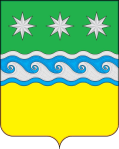 АДМИНИСТРАЦИЯ ЗАВИТИНСКОГО РАЙОНА АМУРСКАЯ ОБЛАСТЬГЛАВА ЗАВИТИНСКОГО РАЙОНАР А С П О Р Я Ж Е Н И ЕОт 25.01.2021							                  	  № 18г. Завитинск